Unit 5 Lesson 5 Cumulative Practice ProblemsFind the product of each number and .122.111.81350.11.704What happens to the decimal point of the original number when you multiply it by ? Why do you think that is? Explain your reasoning.Which expression has the same value as ? Select all that apply.0.00924Calculate the value of each expression by writing the decimal factors as fractions, then writing their product as a decimal. Show your reasoning.Write three numerical expressions that are equivalent to .Calculate each sum.(From Unit 5, Lesson 3.)Calculate each difference. Show your reasoning.(From Unit 5, Lesson 4.)On the grid, draw a quadrilateral that is not a rectangle that has an area of 18 square units. Show how you know the area is 18 square units.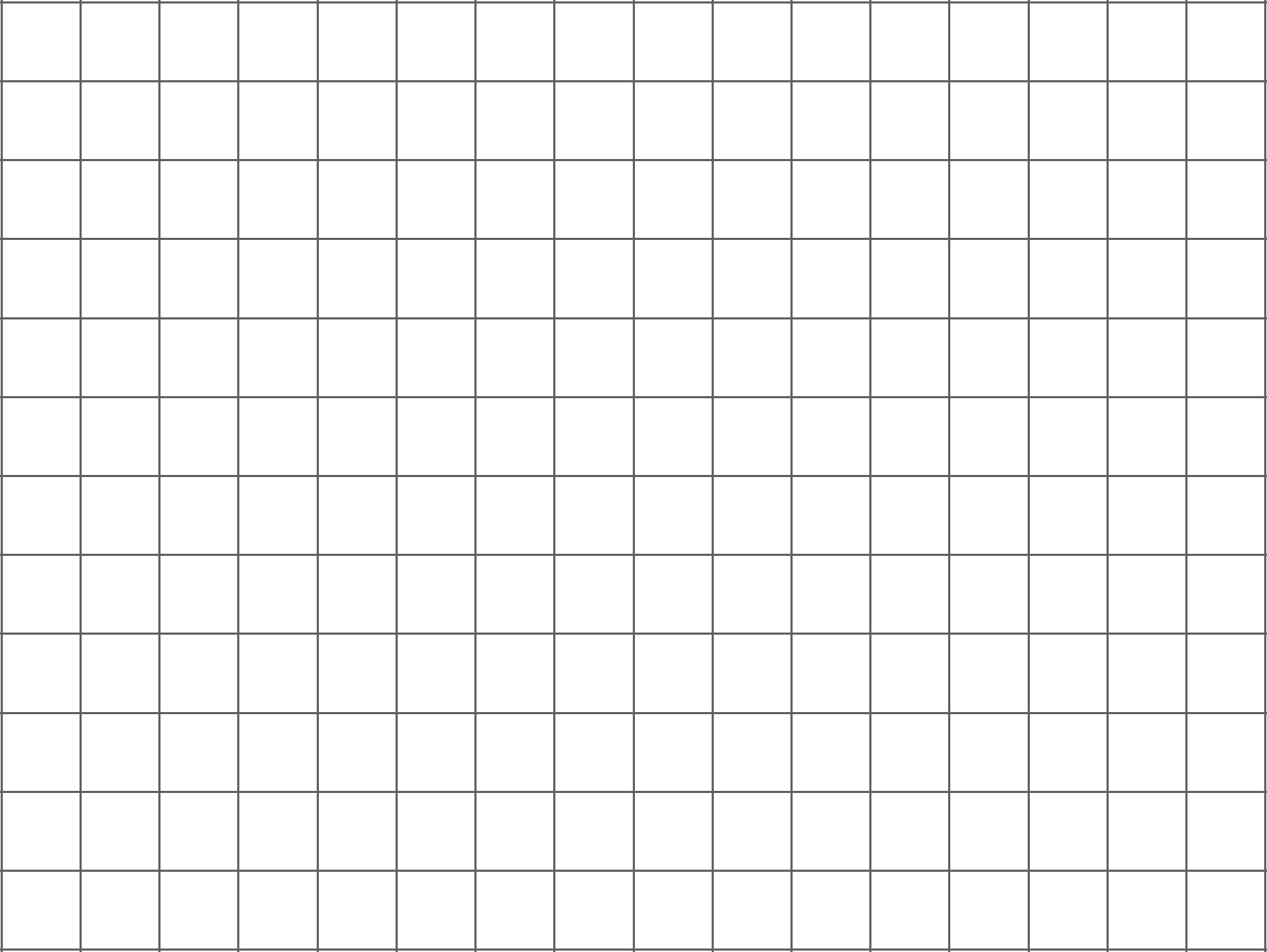 (From Unit 1, Lesson 3.)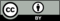 © CC BY Open Up Resources. Adaptations CC BY IM.